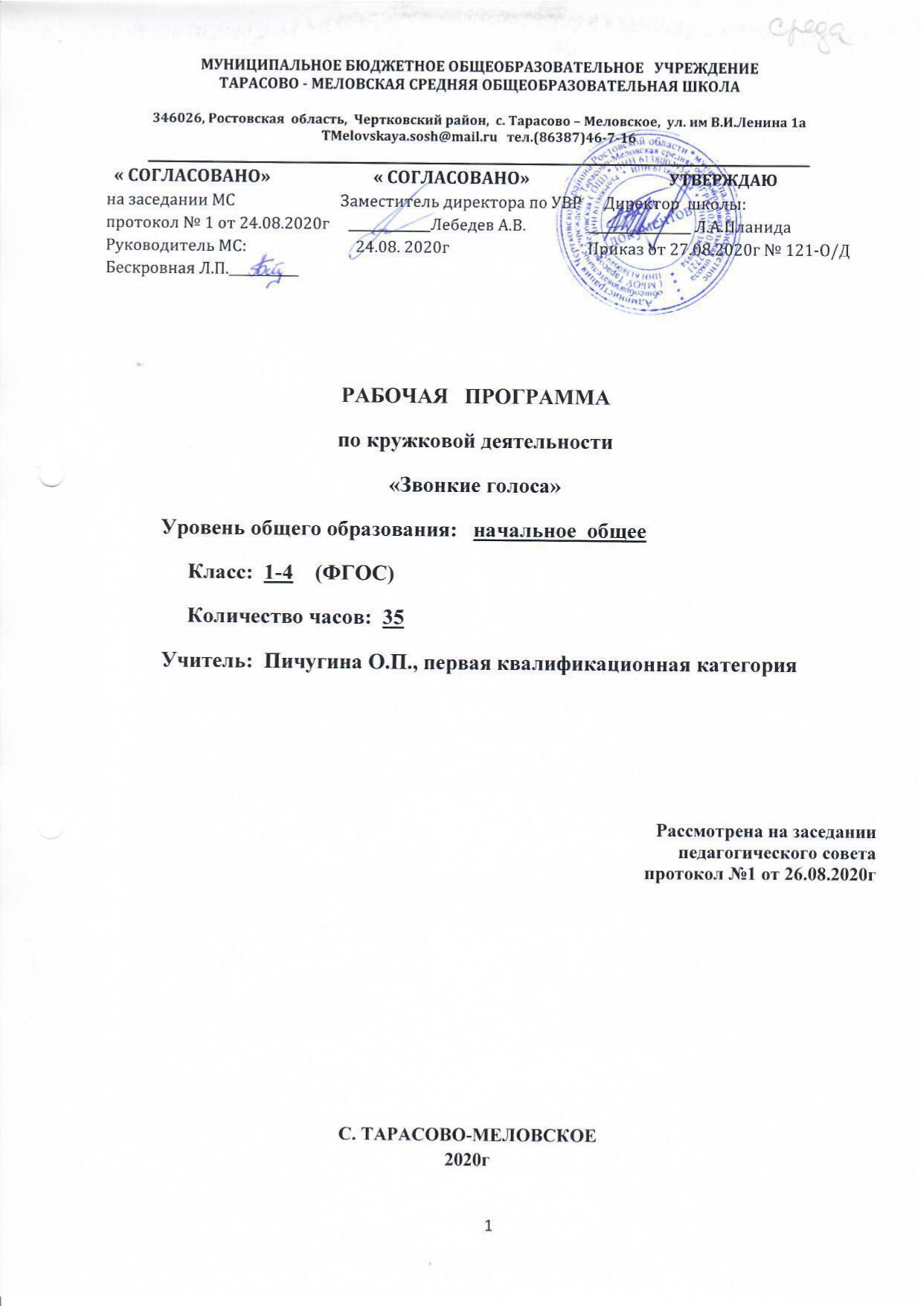 РАЗДЕЛ  I. Пояснительная запискаРабочая программа для вокального кружка «Звонкие голоса» составлена в соответствии с требованиями ФГОС. Курс проводится в рамках общекультурного направления кружковой деятельности.Рабочая программа для вокального кружка «Звонкие голоса» предусмотрена на 1 год, продолжительность учебных занятий составляет 34 часа в год. Занятия проводятся 1 раз в неделю, продолжительностью 40 минут.Программа создана в  соответствии с Законом Российской Федерации «Об образовании», с приказом Министерства образования и науки Российской Федерации от 06.10.2009 № 373 «Об утверждении и введении в действие федерального государственного образовательного стандарта начального общего образования», с приказом Министерства образования и науки Российской Федерации (Минобрнауки России) от 26 ноября 2010 г. N 1241 "О внесении изменений в федеральный государственный образовательный стандарт начального общего образования», Программой воспитательной работы в МБОУ Тарасово-Меловской в целях создания условий для развития системы дополнительного образования в школе, в связи с введением ФГОС НОО и с целью эффективной работы по реализации данных стандартов, на основании решения педагогического совета (протокол № 1 от 26.08.2020г)Музыкально-эстетическое воспитание и вокально-техническое развитие школьников должны идти взаимосвязано и неразрывно, начиная с детей младшего возраста, и ведущее место в этом принадлежит кружку вокального пения – и на сегодняшний день основному средству массового приобщения школьников к музыкальному искусству.Музыкально- эстетическое воспитание и вокально-техническое развитие школьников должны идти взаимосвязано и неразрывно, начиная с детей младшего возраста, и ведущее место в этом принадлежит кружку вокального пения. В кружке вокального пения органически сочетаются фронтальное воздействие руководителя на учащихся, индивидуальный подход. Приобщение  учащихся к  музыкальному искусству через пение  как один из доступнейших видов музыкальной деятельности является важным средством улучшения их художественного и эстетического вкуса.На современном этапе возрос интерес к новым музыкальным синтетическим жанрам, и одна из задач педагога состоит в том, чтобы помочь ребенку разобраться во всем многообразии музыкальной палитры и дать возможность каждому ученику проявить себя в разных видах музыкальной деятельности.По всей целевой направленности программа предпрофессиональная, так как нацелена на формирование практических умений и навыков в области хорового искусства. Тематическая направленность программы позволяет наиболее полно реализовать творческий потенциал ребенка, способствует развитию целого комплекса умений, совершенствованию певческих навыков, помогает реализовать потребность в общении.Актуальность программы связана с ростом числа детских коллективов, расширением их концертно-исполнительской деятельности, стилем сочинений, которые пишутся с расчетом на голосовые возможности детей. В певческой деятельности творческое самовыражение обучающихся формируется в ансамблевом пении, сольном пении, одноголосном и двухголосном исполнении образцов вокальной классической музыки , народных и современных песен с сопровождением и без сопровождения, в обогащении опыта вокальной импровизации.Цели и задачиЦель программы – через активную музыкально-творческую деятельность сформировать у учащихся устойчивый интерес к пению и исполнительские вокальные навыки, приобщить их к сокровищнице отечественного вокально-песенного искусства.Цель массового музыкального образования и воспитания- развитие музыкальной культуры школьников как неотъемлемой части духовной культуры- наиболее полно отражает заинтересованность современного общества в возрождении духовности , обеспечивает формирование целостного мировосприятия учащихся, их умения ориентироваться в жизненном информационном пространстве. Заинтересовать детей музыкальным искусством как неотъемлемой частью жизни каждого человека. Научить каждого кружковца владеть певческим голосом. Формирование музыкальной культуры как неотъемлемой части духовной культуры.Задачи:углубить знания детей в области музыки: классической, народной, эстрадной;-обучить детей вокальным навыкам;-развивать музыкально-эстетический вкус;привить навыки сценического поведения;-привить навыки общения с музыкой: правильно воспринимать и исполнять ее;-формировать чувство прекрасного на основе классического и современного музыкального материала;-развить музыкальные способности детей;-развивать интерес учащихся к песенному творчеству, приобщать к культуре исполнительского мастерства;-развить музыкальные способности учащихся: музыкальный слух, музыкальную память, чувство ритма.-воспитание устойчивого интереса к музыке, музыкальному искусству своего народа и других народов мира;-потребность в самостоятельном общении с высокохудожественной музыкой и музыкальном самообразовании;-эмоционально-ценностное отношение к музыке.Реализация программы предусматривает перспективное развитие навыков вокального мастерства, подчинение основному образовательному принципу –от простого к сложному, от знаний к творчеству, к увлекательным делам и вокальным концертам.Наиболее подходящей формой для реализации данной программы – форма кружка. Кружковая система позволяет учесть физиологические и вокальные особенности детского голоса.Данная рабочая программа  является гибкой и позволяет в ходе реализации вносить изменения в соответствии со сложившейся ситуацией:- дополнительные дни отдыха, связанные с государственными праздниками (  календарный учебный график (  приказ от 27.08.2020г  № 120);- прохождение курсов повышения квалификации ( на основании приказа РОО);-отмена  учебных занятий по погодным условиям ( на основании приказа РОО);- по болезни учителя;- участие в ВПР;- в условиях карантина на дистанционном обучении;и другими.Так как 23.02  является официальным   праздничным  нерабочим днём в РФ, то данная рабочая   программа  рассчитана на 105 часа, будет выполнена и освоена обучающимися в  полном объёме.РАЗДЕЛ 2. Планируемые результаты освоения  учебного предмета, курсаЛичностные результаты:- наличие эмоционально-ценностного отношения к искусству;-реализация творческого потенциала в процессе коллективного (индивидуального) музицирования;- позитивная самооценка своих музыкально-творческих возможностей.- коммуникативное развитие.Предметные результаты:- устойчивый интерес к музыке и различным видам (или какому-либо одному виду) музыкально-творческой деятельности;- общее понятие о значении музыки в жизни человека, знание основных закономерностей музыкального искусства, общее представление о музыкальной картине мира;- элементарные умения и навыки в различных видах учебно-творческой деятельности.Метапредметные результаты:- развитое художественное восприятие, умение оценивать произведения разных видов искусств;- ориентация в культурном многообразии окружающей действительности, участие в музыкальной жизни класса, школы, города и др.;- продуктивное сотрудничество (общение, взаимодействие) со сверстниками при решении различных музыкально-творческих задач;-наблюдение за разнообразными явлениями жизни и искусства в учебной внеурочной деятельности.РАЗДЕЛ 3. Содержание учебного предмета Вокально-хоровая работа(21 ч.)Прослушивание голосов-1 ч.; Вокальная позиция-1 ч.; Распевание -4 ч.; Двухголосие-4 ч.; Дикция-2 ч.; Пластическое интонирование-2 ч.; Фонограмма , ее особенности и возможности-2 ч.; Приемы работы с микрофоном-1 ч.; Певческая установка, дыхание-2 ч.; Сводные репетиции-2 ч.Музыкально-теоретическая подготовка(5 ч.)Основы музыкальной грамоты-2 ч.; Развитие музыкального слуха, музыкальной памяти-2ч.; Развитие чувства ритма-1 ч.Теоретико-аналитическая работа(3 ч.)Беседа о творчестве современных композиторов-1 ч.; Народное творчество-1 ч.; Просмотр выступления детей -1 ч.4 .Концертно-исполнительская деятельность(5 ч.)Сводные репетиции-2 ч. ; Открытый урок- 1 ч.; Праздники, выступления-1 ч.; Экскурсии, концерты,театры-1ч.Раздел 4. КАЛЕНДАРНО – ТЕМАТИЧЕСКОЕ ПЛАНИРОВАНИЕ Материально-техническое обеспечение1 Наличие специального кабинета (кабинет музыки)2Музыкальный центр, компьютер3 Записи фонограмм в режиме «+» и «-»4 Электроаппаратура/ Акустическая система (колонки, микрофоны, микшерный пульт)5 Подборка репертуара6 Записи аудио, видео, формат CD, MP37 Записи выступлений концертов.Методическое обеспечение 1. Гонтаренко Н.Б. Сольное пение: секреты вокального мастерства /Н.Б.Гонтаренко. – Изд. 2-е – Ростов н/Д: Феникс, 2007.2. Емельянов Е.В. Развитие голоса. Координация и тренинг, 5- изд., стер. – СПб.: Издательство «Лань»; Издательство «Планета музыки», 2007.3. Исаева И.О. Эстрадное пение. Экспресс-курс развития вокальных способностей /И.О. Исаева – М.: АСТ; Астрель, 2007.4. Полякова О.И. Детский эстрадный коллектив: Методические рекомендации. – М.: Московский Городской Дворец детского (юношеского) творчества, Дом научно-технического творчества молодежи, 2004.5. Полякова О.И. Принципы подбора репертуара для детской эстрадной студии // Народно-певческая культура: региональные традиции, проблемы изучения, пути развития. – Тамбов: ТГУ им. Г.Р. Державина, 2002.6. Риггз С. Пойте как звезды. / Сост и ред. Дж. Д.Карателло . – СПб.: Питер 2007.Экранно-звуковые пособияВидеофильмы выступлений выдающихся отечественных и зарубежных певцов известных хоровых детских коллективов.Аудиоматериалы.1. «Детский праздник» - фонограммы песен для прослушивания, разучивания и исполнения «Здравствуй, осень золотая».2. «Детский праздник» - фонограммы песен для прослушивания, разучивания и исполнения «Мамочка моя».3. «Детский праздник» - фонограммы песен для прослушивания, разучивания и исполнения «Новый год».4. «Игрушечные песенки» - Лидия Раздобарина.Электронные ресурсы1. http://www.mp3sort.com/2. http://s-f-k.forum2x2.ru/index.htm3. http://forums.minus-fanera.com/index.php4. http://alekseev.numi.ru/5. http://talismanst.narod.ru/6. http://www.rodniki-studio.ru/7. http://www.a-pesni.golosa.info/baby/Baby.htm8. http://www.lastbell.ru/pesni.html9. http://www.fonogramm.net/songs/1481810. http://www.vstudio.ru/muzik.htm11. http://bertrometr.mylivepage.ru/blog/index/12. http://sozvezdieoriona.ucoz.ru/?lzh1ed13. http://www.notomania.ru/view.php?id=20714. http://notes.tarakanov.net/№ п/пСодержание учебного материалаДатапланируемаяДатафактическаяЗвуки музыкальные, смешные и печальные.Наш гость марш.1Музыка-искусство звуков. Игровые моменты: «Угадай-ка» и «Ритмический диктант».2.092Звуки высокие и низкие. Разучивание попевок.9.093Звуки нашего настроения. Сила звука. Разучивание песенок об осени.16.094Наш гость -марш. Игровые моменты: «Эхо» и «Перекличка».23.095Виды маршей.30.096«Песенное дыхание». Разучивание песен к празднику осени.7.107Игра «Угадай мелодию».	Концерт филармонии.14.10Наш гость – песня. Наш гость – танец.Встреча музыкальных жанров.8Признаки жанра танец. Характеры танцев.21.109 Танец под пение песен: «Во поле береза стояла» и«Камаринская».28.1010Понятие песня.11.1111Музыкальные инструменты.18.1112Концерт «До-ми-соль-ка».25.1113Новое понятие-встреча жанров. Разучивание песен.2.1214Встреча музыкальных жанров. 9.1215Разучивание песен к Новогоднему празднику.16.1216Музыкальная Новогодняя сказка.23.1217Экскурсия в музыкальную школу.13.0118Разучивание любимых песен. Колыбельные песни, песни заклички, колядки.20.0119Знакомство с симфонией.27.0120Песня и опера (общее и различное).3.0221Разучивание песен о папе. Армейские песни.10.0222Разучивание песен к женскому празднику.17.0223Концертная программа «Весенняя капель».24.0224Конкурс «Моя любимая песня»3.0325Танец и балет. Игровой момент: «Копилка музыкальных терминов».10.0326Марш и симфония . Игровые приемы: «Угадай-ка», «Яутверждаю, что…».17.0327Музыкальная речь31.0328Музыкальная речь. Мелодия. Регистр. Тембр.7.0429Музыкальная сказка «Снегурочка».14.0430Музыкально-выразительные средства:форма.21.0431Музыкальная речь. 28.0432Лад. Темп. Динамика.5.0533Подготовка к празднику. Песня «Детство, прощай!»12.0534Разучивание песен о школе19.0535Отчетный концерт. Праздник26.05